                                                                                                                                 Matemática – Medidas de tempo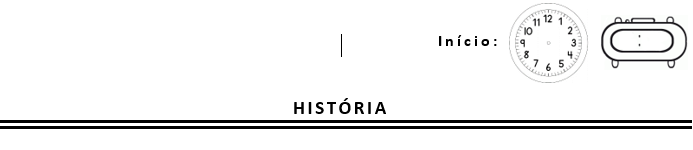    Marque no relógio as horas que a professora ditará.lembre-se que: ponteiro grande marca os minutos ponteiro pequeno marca as horas                                 b)                             c)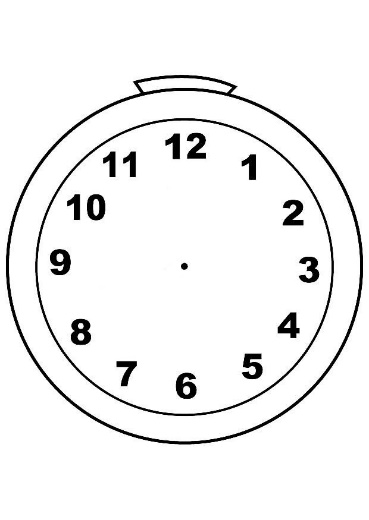 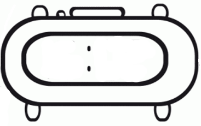 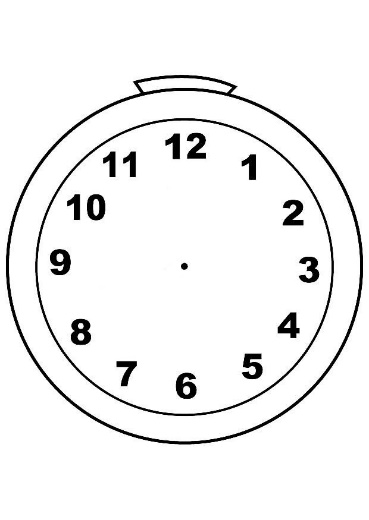 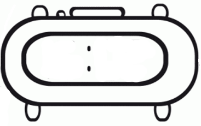  d)                                 e)	             f)      ATENÇÃO: Tire  uma foto da atividade feita e envie  pelo WhatsApp (particular).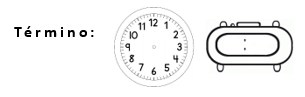 